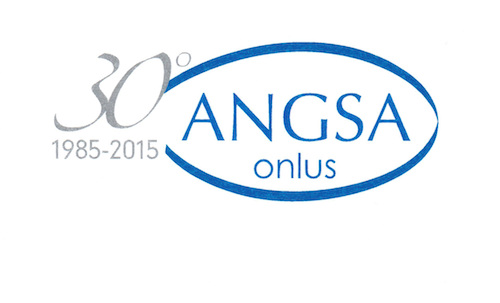 COMUNICATO STAMPAINCENDIO CENTRO AUTISTICI LA SPEZIA: LA CONDANNA DELL'ANGSA NAZIONALEDura condanna della presidente dell’Angsa (Associazione nazionale genitori soggetti autistici) Benedetta Demartis, per l’incendio che si è sviluppato nelle prime ore del mattino nella sede provinciale di La Spezia, struttura che erogava terapie riabilitative per circa quaranta bambini e ragazzi. Tra le cause dell’incendio un cassonetto andato in fiamme, che avrebbe provocato ingenti danni al Centro. Gli inquirenti stanno ancora indagando sull’accaduto. “Esprimo la mia vicinanza all’Angsa di La Spezia e al presidente Alberto Brunetti per l’incendio che ha devastato la loro sede – spiega la presidente Demartis – e la più dura condanna per un atto al quale stanno indagando le forze dell’ordine. I genitori avevano in affitto da circa due anni le stanze adiacenti ad un asilo con l’obiettivo di fornire risposte riabilitative alle numerose famiglie della zona. Oltre all’immobile sono andati distrutti tutti i materiali didattici per le varie attività, i computer e la mobilia. Un danno enorme per le persone autistiche spezzine, che dovranno fare a meno del Centro per un po’ di tempo. Le famiglie in questi anni erano state già penalizzate da un’offerta pubblica che non era in grado di seguire le nuove linee guida nazionali, speriamo pertanto in un ripristino repentino del lavoro e nel buon cuore della popolazione al fine di contribuire alla riapertura della struttura. Dal nazionale lanciamo un appello alle Angsa regionali e alle provinciali affinché ognuna possa contribuire all’interno della famiglia Angsa con un piccolo gesto di solidarietà”. Per contribuire alla ripartura del centro per bambini e ragazzi autistici ecco le coordinate bancarie dell’Angsa di La Spezia IBAN: IT 07 R 02008 10700 000103778517 Banca Unicredit, filiale di via Chiodo La Spezia. Novara, 16 Novembre 2018